Allegato AAl Dirigente Scolastico Liceo Artistico Catalano Istanza di partecipazione per l’ incarico professionale per i Servizi professionali e di assistenza tecnica per la sicurezza sui luoghi di lavoro Responsabile Servizio Prevenzione e Protezione (RSPP)ai sensi dell’art.32 del D.LGS.81/08 e ss.mm.ii.Il/La sottoscritto/a...............................................................................................................................................nato a ...............................................(prov. ….) il …………… e residente a ……………………………..….in Via ………………………………………………………………………………….…………… n. …………codice fiscale ……………………………telefono …………………………… indirizzo mail …………………………………………….…………CHIEDEdi volere partecipare alla procedura di selezione per il conferimento dell’incarico professionale per i Servizi professionali e di assistenza tecnica per la sicurezza sui luoghi di lavoro Responsabile Servizio Prevenzione e Protezione (RSPP) presso il Liceo Artistico “E.Catalano” di  Palermo.Ai sensi e per gli effetti previsti dagli artt. 46 e 47 del D.P.R. n.445 del 28.12.2000, dichiara sotto la propria responsabilità e consapevole delle sanzioni penali previste dall’art. 76, nonché di quanto stabilito dall’art. 75 del D.P.R. n. 445 del 28.12.2000, in caso di dichiarazioni non veritiere, di essere in possesso dei requisiti culturali e professionali richiesti dall’art. 32 del d.lgs. 81/2008, come di seguito dichiarato e riportato nella tabella di valutazione titoli allegata.Pertanto dichiaradi essere dipendente pubblico in servizio presso………………………….………………………………..in qualità di ………………………………………..….. con contratto a tempo ………………………………(indeterminato/determinato)di svolgere attualmente la seguente libera professione 	di essere iscritto all’albo o elenco professionale	 	di essere cittadino italiano	o di uno degli Stati membri dell'Unione Europea (indicare Stato) 	;di avere/non avere riportato condanne penali (1);di essere a conoscenza di non essere sottoposto a procedimenti penali (1);il titolo di accesso per lo svolgimento delle funzione (specificare data e istituto/ente di rilascio)……………………………………………………………………………………………………………………………………………………………………………………………………………………………………………………………………………………………………………………………………………………………………………………………………………………………………………………………………………………di essere in possesso di assicurazione a copertura dei rischi derivanti dall’espletamento dell’incarico;di avere adempiuto all’obbligo di aggiornamento quinquennale previsto dalla vigente normativa;che quanto contenuto nell’allegato curriculum formativo e professionale datato e firmato corrisponde a verità;	di acconsentire, ai sensi e per effetti del D.L.vo n.196/2003 e del Regolamento UE 2016/679 (cosiddetto del GDPR), al trattamento dei dati per la presente procedura.DICHIARA ALTRESÌdi aver preso cognizione e di accettare integralmente ed incondizionatamente quanto previsto dall’Avviso di selezione per lo svolgimento dell'incarico.Il sottoscritto inoltre allega alla domanda (barrare le caselle interessate):copia fotostatica di un valido documento di identità; Curriculum formativo e professionale datato e firmato; scheda personale dei titoli valutabili compilata e sottoscritta; dichiarazione personale di disponibilità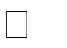 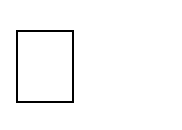 elenco dell’eventuale ulteriore documentazione presentataData	Firma(1) in caso affermativo specificare quali.